5.7.                                                                                                                  «Утверждаю»Дирекрор МКОУ «Мюрегинская СОШ»_________________ (Арслсналиев К.М.)                                                                                                                                                          26.08.2019 годМуниципальное казённое учреждение                                МКОУ «Мюрегинская СОШ»Авторская методическая разработка:«Организация  работы с одарёнными обучающимися  при подготовке к предметной олимпиаде                                                 по физической культуре»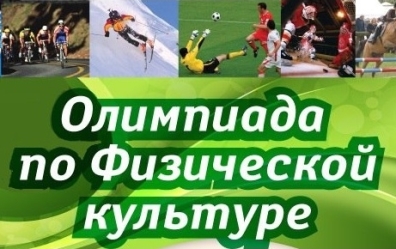 Автор: Гамидов Магомедхабиб Абакарович – учитель физической культуры.                                                                                 Почётный работник «Общего образования Р.Ф.»2019 годАвторская  методическая  разработка  на тему: «Организация  работы с одарёнными  обучающимися  при   подготовке                  к предметной олимпиаде   по физической  культуре»Цель: Ознакомить участников мастер-класса с организацией  работы с одарёнными учащимися, заинтересовать этой технологией,  показав  как она воплощается  на практике.Задачи:1.Распростронение  опыта  работы по подготовке  учащихся к предметной олимпиаде по физической культуре.2. Формирование системы знаний о видах, формах и методах педагогического взаимодействия с обучающимися.3. Формирование на основе теоретического занятия  практических  навыков и умений организации деятельности  педагога с одарёнными учащимися.Достоинства  технологии:Применима на уроках и на внеурочных занятиях.Ориентирована на развитие личности.Форма  проведения  мастер-класса: интегрированное   занятие.Уважаемые коллеги!Я, Гамидов Магомедхабиб Абакарович,    работаю учителем физической культуры  в  МКОУ «Мюрегинская СОШ» Сергокалинского  района. Я хочу сегодня представить Вам  работу на тему: « Организация   работы  с одарёнными  обучающимися  при подготовке к предметной олимпиаде по физической культуре».                                                                                                    Олимпиадное движение – это часть большой и серьёзной работы по развитию талантов, интелекта и одарённости.                                                                                                     С точки зрения педагогов, олимпиада – это эксперимент, в рамках которого одарённые дети помогают педагогам проанализировать свою деятельность в работе по усвоению информации по предмету.                                                                                С точки зрения одарённых детей, олимпиада – это возможность продемонстрировать наличие имеющихся у них способов работы с неизвестной информацией и своей физической и технической подготовленности.                                                                                                                                                Олимпиадное движение в настоящее время стремительно развивается,  с октября школьники последовательно участвуют в школьном,  муниципальном и на региональных этапах олимпиад. Олимпиадное значение возросло в связи с введением  новых правил поступления в ВУЗы. Успешно выступившие на олимпиадах школьники имеют преимущества при поступлении в престижные вузы страны и своего региона – а это, в свою очередь, повышает статус всего олимпиадного движения.                                                                                                      Олимпиады  требуют от учащихся работы на высоком интеллектуальном уровне, предполагают применения знаний в нестандартной ситуации, владения в совершенстве навыками анализа, синтеза, логически выстроенной системой знаний по предмету. Успешное участие в олимпиадах намного сложнее, чем подготовка к ЕГЭ, поскольку это кропотливая работа исключительно на профильном предметном уровне. Следовательно, просто знаний, данных на уроке ученику в соответствии со стандартами образования, явно недостаточно.   Особого эффекта не принесут и разовые занятия прямо перед олимпиадой. Поэтому потребовалось создание своей методики, своей технологии  подготовки к предметным олимпиадам по физической культуре.Части системы при подготовке к предметной олимпиаде по физкультуре.Одарённые обучающиеся.   Олимпиада школьников по предмету «Физическая культура является одной из инновационных форм физического воспитания детей.  Целью же для педагога при подготовке к олимпиаде по физической культуре является выявление талантливых ребят, развитие интереса к изучению предмета. Каждый ребёнок по-своему одарён и талантлив.  Неодарённых детей нет. Просто надо уметь увидеть,  где и по какому направлению проявляется талант ребёнка.                                                                                                                                        В программе олимпиады по предмету «Физическая культура» предусмотрены два вида испытаний теоретико - методическое и практическое, (гимнастика, лёгкая атлетика, спортивные игры). Соответственно возникает вопрос – как выбрать ученика.  На что больше обращать внимание – на умение выполнять гимнастические упражнения, на умение бегать легкоатлетические дистанции, на навыки ученика по спортивным играм. Или же на умственное развитие ученика, на его успехи в учёбе.  Исходя из своего многолетнего опыта  я делаю основной упор на учебные успехи, на умение логически мыслить и самостоятельно делать выводы.                                                                                                                     Возникает вопрос – почему именно на умственное развитие.  Если ученик хорошо учится, и при желании ученика,  то нетрудно на хорошем уровне научить выполнять гимнастику, бегать средние дистанции и выполнять упражнение по спортивным играм. А ученика, который хорошо физически подготовлен, но плохо учится почти невозможно учителю физкультуры подтянуть в учёбе. Без хорошей теории на олимпиаде по физкультуре трудно бороться за призовые места, особенно на региональном и заключительных этапах. На основе собственного опыта я определяю круг детей, которые могут показать хорошие результаты начиная с младших  классов. Хотя  олимпиада проводится,  начиная с 7 класса, я стараюсь допустить к школьному этапу, учеников начиная уже с 6 класса.                                                                                 Ученику ваш предмет должен быть интересен, иначе вся работа будет бесполезной. Это могут быть не самые сильные ученики, но интересующиеся определённой областью знаний. Теоретическая  часть.          На Всероссийской олимпиаде  школьников по физкультуре на региональном   и заключительном этапе ученики старших  классов получают одинаковые задания по теории и по практике,  потому нет разделения при подготовке учащихся по классам . Все ученики занимаются вместе.  Основной упор при подготовке к теоретической части   я делаю  на занятия с учебником. Эти учебники для  углубленного  изучения  предмета физической культуры, под редакцией Паршикова. Два учебника : один для 10 класса, второй для 11 класса. Занятие проходит в форме традиционного  урока. Провожу объяснение нового материала, ученики делают записи основных понятий  и терминов. В конце занятия проводим закрепление старого материала.                                                                                                                   Больше всего внимания обращаю на позитивный эмоциональный фон проведения занятия. Детям должно быть интересно.  Для этого я стараюсь разнообразить форму проведения занятия.  Через каждые 15 минут  провожу физкультминутки, и заодно спрашиваю - зачем проводится физкультминутка? К какой  форме занятий относится и почему? Развиваются ли физические качества во время физкультминуток?  Ещё какие формы занятий бывают?                                                                                                          Для разнообразия провожу минутки  по видам спорта - гимнастики, баскетбола, футбола, волейбола.                                                                                                                               Мы проведём минуту волейбола.                                                                                  Я покажу жесты - вы называете их.                                                                                      Я называю цифры,  а вы называете как они связаны с волейболом.  Есть маленькие хитрости для запоминания терминов, где ученики часто допускают ошибки. По количеству букв в  слове. К примеру – искривления позвоночника  лордоз  - вперёд, кифоз – назад. Субъективные показатели – без приборов, объективные  - с приборами. Или по начальным буквам  ОПРТ.                                   Это режимы нагрузки.   Намного повышается эффективность проводимого занятия,  если теоретическая часть закрепляется проведением практической части. Учитель легко может провести  измерение Ортостатическая проба (разница пульса в положении лёжа и стоя), измерение ЧСС, АКД, становой силы, ЖЕЛ. И заодно происходит запоминание названий  приборов измерения. Ученикам это интересно и запоминают легко.  Ученики должны понять содержание вопроса. Стараюсь образовать цепочку взаимосвязанных понятий, терминов.                                                                                                Попробуем провести небольшой эксперимент и потом  продолжить  и изучение материала по цепочке.                                                                                                        Проба Штанге.  Время задержки дыхания после максимального вдоха. 40 -45 секунд, у спортсменов 60-90 секунд.  Устойчивость организма к  - недостатку кислорода.  Вопросы  - Недостаток  кислорода – гипоксия.  Гипо – мало (Гиподинамия, гиповитаминоз) Как называются  двигательные действия выполняемые  без достаточного количества кислорода называются анаэробными.  Какие виды спорта относятся к анаэробным ?.  Что накапливается в организме спортсмена во время выполнения анаэробной нагрузки?. В какой части урока проводятся анаэробные упражнения?  Как называются упражнения выполняемые  с достаточным количеством кислорода?                                                                                                                          При такой форме работы ученик  понимает  содержания вопроса, а не угадывает варианты   абвг … Использование информационно - коммуникационных технологий.  Использование ИКТ, интернета  в процессе подготовки к олимпиадам происходит самым активным образом.1.) Решение готовых тестов по физкультуре на занятиях в школе и самостоятельно дома.2)Поиск правильного решения трудного задания или непонятного термина3) Просмотр правильного образцового выполнения упражнения по гимнастике, баскетболу, футболу и т.д. 4) Ученик должен быть активным болельщиком, смотреть телевизионные передачи. 4. Участие в дистанционных  олимпиадах  по физической культуре.   При подготовке к Всероссийской олимпиаде школьников  используйте возможности дистанционных олимпиад по физической культуре. Это позволит ученикам проверить свои силы, увидеть слабые и сильные стороны при подготовке к основной Всероссийской олимпиаде, расширит их знания по предмету, так как при участии в дистанционных олимпиадах учащиеся пользуются дополнительными источниками информации, ЭОР.;  Участие в  соревнованиях и внеклассных мероприятиях. Олимпиада по физкультуре это тоже своего рода соревнования и поэтому для  успешного выступления на олимпиаде я считаю обязательным посещение учеником спортивной секции по какому-либо спорту и обязательное участие в соревнованиях и внеклассных  спортивно-массовых мероприятиях. Соревновательный дух повышает интерес к занятиям физической культурой и спортом.  Залогом успешного выступления на соревнованиях является опыт выступлений на соревнованиях. Опыт выступлений на соревнованиях помогает участнику олимпиады более легко ориентироваться в вопросах судейства, организации соревнований.                                                                                                            Внеурочная деятельность является логическим продолжением урока и имеет ярко выраженные воспитательные функции. Виды внеурочной деятельности: индивидуальный, групповой, массовый.6.Задания  высокого  уровня сложности.При подготовке к Всероссийской олимпиаде  школьников необходимо вести подготовку по заданиям высокого  уровня сложности. В этом заключается суть принципа опережающего уровня сложности, эффективность которого подтверждается результатами выступлений на олимпиаде.  В психологическом плане реализация этого принципа придает уверенность учащемуся,  раскрепощает его и дает возможность успешно реализоваться. Для успеха нужно решать нестандартные задачи. Успех связан не только со способностями, но и со знанием классических олимпиадных заданий. 7. Метапредметные связи Задания по теории на заключительном и республиканском этапе можно разделить на три уровня  сложности. В первую группу входят простые вопросы с низким уровнем сложности. Вторая группа вопросов со средним уровнем сложности.  А вот третья группа вопросов это повышенный уровень сложности.  Эти  задания не только с использованием программных понятий и законов, но и такие задания, которые выходят за рамки учебных программ даже углубленного изучения предмета. При решении заданий третьей группы ученик должен самостоятельно найти правильное решения, используя метапредметные связи.Урок физкультуры – основная форма организации работы в школе.В ходе  урока решаются задачи повышения физических качеств и теоретических знаний учащихся.  На уроках создаются все условия для того, чтобы каждый ученик мог полностью реализовать себя, желал учится и умел учится.                              Роль учителя в подготовке детей к олимпиаде по физической культуре огромна.         Считаю, что  учитель является основополагающим звеном системы успешной подготовки учащихся к олимпиадам.                                                                                  Учитель живёт до тех пор пока он учится, как только он перестаёт учится ,   в нём умирает учитель (Д.Ушинский).Для успешной подготовки к олимпиадам своих учеников учитель должен постоянно работать над собой, заниматься самообразованием.  В интернете есть сайт «Методический сайт олимпиады школьников». На этом сайте помещаются все официальные документы по проведению ВСОШ,  регламенты и порядок проведения всех этапов олимпиад. Обязательным при подготовке к олимпиадам  считаю просмотр вебинаров  по физкультуре, проводимой членами центральной методической комиссии.  Здесь также можно познакомиться и использовать задания теоретической и по практической части  за последние 10 лет, проводимых на олимпиадах по всей стране, начиная  от школьного до заключительного этапа.                                               В своей работе  учитель должен использовать разнообразную  дополнительную литературу, быть в курсе всех последних событий и новостей в мире спорта.                                                                                          Учитель должен пропагандировать успешные  выступления своих учащихся на олимпиадах. Он должен сделать стенд, уголок  выступлений учащихся и  вывесить на видном месте в школе. Чтобы участники гордились  своими достижениями, а другие ученики стремились тоже стать призёрами и победителями олимпиад по физической  культуре.                                      Олимпиада по физической культуре состоит из двух частей:  теоретической  и практической. Для успешного выступления учащихся на Всероссийской олимпиаде школьников нужно привлечь специалистов по тем или иным видам спорта.Сравнительный анализ до использования авторской методической разработки и после её внедрения.До введения методической разработки  работа велась не системно, не было регулярной и плодотворной  работы с обучающимися и успехи на предметных олимпиадах  были куда скромнее.После введения  авторской методической разработки  результаты   улучшились, обучающимся  стало намного интереснее  готовится  к предметным олимпиадам, увеличилось количество участников, победителей и призёров муниципальных и региональных этапов.До введения методической разработкиМуниципальный  этапРегиональный  этапПосле  введения методической разработкиМуниципальный этапРегиональный этап( Копии  дипломов  и  грамот  прилагаются )Директор МКОУ «Мюрегинская СОШ»:    ______________  (Арсланалиев К.М.)№Учебный годКоличество участниковпобедителипризёры12015-20163122016-2017332017-2018421№Учебный годКоличество участниковпобедителипризёры12015-20161--22016-20171-132017-2018---№Учебный годКоличество участниковпобедителипризёры12018-201931222019-202063232020-2021642№Учебный годКоличество участниковпобедительпризёры12018-20192-222019-20202-232020-202121-